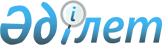 Солтүстік Қазақстан облыстық мәслихаттың 2020 жылғы 11 желтоқсандағы № 50/4 "Солтүстік Қазақстан облысының әлеуметтік маңызы бар қатынастарының тізбесін айқындау туралы" шешіміне өзгеріс енгізу туралыСолтүстік Қазақстан облыстық мәслихатының 2022 жылғы 16 наурыздағы № 15/16 шешімі. Қазақстан Республикасының Әділет министрлігінде 2022 жылғы 30 наурызда № 27284 болып тіркелді
      Солтүстік Қазақстан облыстық мәслихаты ШЕШТІ:
      1. "Солтүстік Қазақстан облысының әлеуметтік маңызы бар қатынастарының тізбесін айқындау туралы" Солтүстік Қазақстан облыстық мәслихатының 2020 жылғы 11 желтоқсандағы № 50/4 шешіміне (Нормативтiк құқықтық актiлердi мемлекеттік тіркеу тізілімінде № 6840 болып тіркелді) мынадай өзгеріс енгізілсін:
      көрсетілген шешімнің қосымшасы осы шешімнің қосымшасына сәйкес жаңа редакцияда баяндалсын.
      2. Осы шешім оның алғашқы ресми жарияланған күнінен кейін күнтізбелік он күн өткен соң қолданысқа енгізіледі. Солтүстік Қазақстан облысының әлеуметтік маңызы бар қатынастарының тізбесі
					© 2012. Қазақстан Республикасы Әділет министрлігінің «Қазақстан Республикасының Заңнама және құқықтық ақпарат институты» ШЖҚ РМК
				
      Солтүстік Қазақстан облыстықмәслихатының хатшысы

В. Бубенко
Солтүстік Қазақстан облыстық мәслихатының2022 жылғы 16 наурыздағы№ 15/16шешіміне қосымшаСолтүстік Қазақстан облыстық мәслихатының 2020 жылғы11 желтоқсандағы № 50/4 шешіміне қосымша
р/с № 
Қатынастар
Аққайың ауданы
Аққайың ауданы
Ауылдық қатынас
Ауылдық қатынас
1.
Смирнов ауылы: "автостанция – № 3 орта мектеп – темiржол вокзалы – № 2 орта мектеп – "Балапан" балабақшасы – аудандық орталық аурухана – автостанция" қатынасы 
Ауданаралық (облысішілік қалааралық) қатынас
Ауданаралық (облысішілік қалааралық) қатынас
2.
Смирнов ауылы – Петропавл қаласы (Лесное ауылы арқылы)
3.
Григорьевка ауылы – Петропавл қаласы
4.
Новороссийское ауылы – Петропавл қаласы
5.
Ивановка ауылы – Петропавл қаласы
6.
Қиялы ауылы – Петропавл қаласы
7.
Камышлово ауылы – Петропавл қаласы
Ақжар ауданы
Ақжар ауданы
Ауданішілік қатынас
Ауданішілік қатынас
8.
Ақсары ауылы – Талшық ауылы (Үлгілі ауылы, Тұғыржап ауылы елді мекендерін қамтумен)
9.
Горьковское ауылы – Талшық ауылы
10.
Алқатерек ауылы – Талшық ауылы
11.
Айсаринское ауылы – Талшық ауылы
12.
Кеңащы ауылы – Талшық ауылы
13.
Кіші Қараой ауылы – Талшық ауылы
14.
Ащыкөл ауылы – Талшық ауылы
Айыртау ауданы
Айыртау ауданы
Ауылдық қатынас
Ауылдық қатынас
15.
Саумалкөл ауылы: "Қазақстан Республикасы Білім және ғылым министрлігі Солтүстік Қазақстан облысы әкімдігінің Айыртау ауданы Саумалкөл ауылының агротехникалық колледжі" коммуналдық мемлекеттік мекемесі" қатынасы – "МиК" жауапкершілігі шектеулі серіктестігі
Ауданішілік қатынас
Ауданішілік қатынас
16.
Саумалкөл ауылы – Қазақстан Республикасы Ішкі істер министрлігі Қылмыстық-атқару жүйесі комитетінің "ЕС-164/8 мекемесі" республикалық мемлекеттік мекемесі – Новоукраинка ауылы
Ауданаралық (облысішілік қалааралық) қатынас
Ауданаралық (облысішілік қалааралық) қатынас
17.
Петропавл қаласы – Саумалкөл ауылы – Имантау ауылы
Ғабит Мүсiрепов атындағы аудан
Ғабит Мүсiрепов атындағы аудан
Ауылдық қатынас
Ауылдық қатынас
18.
Новоишимское ауылы: "туберкулезге қарсы диспансер – Черемушки шағын ауданы" қатынасы 
Ауданішілік қатынас
Ауданішілік қатынас
19.
Қырымбет ауылы – Новоишимское ауылы
20.
Чернозубовка ауылы – Новоишимское ауылы (Возвышенка ауылы арқылы)
21.
Куприяновка ауылы – Новоишимское ауылы
22.
Мұқыр ауылы – Новоишимское ауылы
23.
Жаңасу ауылы – Новоишимское ауылы
24.
Раисовка ауылы – Новоишимское ауылы
25.
Разгульное ауылы – Новоишимское ауылы
26.
Дружба ауылы – Новоишимское ауылы
27.
Ұзынкөл ауылы – Новоишимское ауылы
28.
Червонное ауылы – Новоишимское ауылы
29.
Привольное ауылы – Новоишимское ауылы
30.
Пески ауылы – Новоишимское ауылы
Ауданаралық (облысішілік қалааралық) қатынас
Ауданаралық (облысішілік қалааралық) қатынас
31.
Ұзынкөл ауылы – Петропавл қаласы
32.
Ломоносовка ауылы – Петропавл қаласы
33.
Петропавл қаласы – Тахтаброд ауылы
Есіл ауданы
Есіл ауданы
Ауданаралық (облысішілік қалааралық) қатынас
Ауданаралық (облысішілік қалааралық) қатынас
34.
Петропавл қаласы – Ильинка ауылы
35.
Бірлік ауылы – Петропавл қаласы
36.
Амангельдинское ауылы – Петропавл қаласы
37.
Двинск ауылы – Петропавл қаласы
38.
Петропавл қаласы – Мектеп ауылы
39.
Волошинка ауылы – Петропавл қаласы
40.
Тонкошуровка ауылы – Петропавл қаласы
Жамбыл ауданы
Жамбыл ауданы
Ауылдық қатынас
Ауылдық қатынас
41.
Пресновка ауылы: "Батырев көшесi – Мұқанов көшесi – № 1 орта мектеп – Интернационал көшесi – "Айнагүл" балабақшасы – аудандық орталық аурухана – Туберкулезге қарсы диспансер" қатынасы
Ауданаралық (облысішілік қалааралық) қатынас
Ауданаралық (облысішілік қалааралық) қатынас
42.
Қайранкөл ауылы – Петропавл қаласы
43.
Пресновка ауылы – Петропавл қаласы
44.
Казанка ауылы – Петропавл қаласы
45.
Майбалық ауылы – Петропавл қаласы
46.
Петропавл қаласы – Айтуар ауылы
Қызылжар ауданы
Қызылжар ауданы
Ауданаралық (облысішілік қалааралық) қатынас
Ауданаралық (облысішілік қалааралық) қатынас
47.
Долматово ауылы – Петропавл қаласы
48.
Петропавл қаласы – Дубровное ауылы
49.
Петропавл қаласы – Новогеоргиевка ауылы
50.
Красноярка ауылы – Петропавл қаласы
51.
Петропавл қаласы – Плоское ауылы
52.
Петропавл қаласы – Надежка ауылы
Мамлют ауданы
Мамлют ауданы
Қалалық қатынас
Қалалық қатынас
53.
Мамлютка қаласы: "жұмысшы кенті – аудандық орталық аурухана" қатынасы
Ауданаралық (облысішілік қалааралық) қатынас
Ауданаралық (облысішілік қалааралық) қатынас
54.
Қатанай ауылы – Петропавл қаласы
55.
Новоукраинка ауылы – Петропавл қаласы
56.
Петропавл қаласы – Светлое ауылы
Мағжан Жұмабаев ауданы
Мағжан Жұмабаев ауданы
Ауданаралық (облысішілік қалааралық) қатынас
Ауданаралық (облысішілік қалааралық) қатынас
57.
Ганькино ауылы – Петропавл қаласы
58.
Қарақоға ауылы – Петропавл қаласы
59.
Молодогвардейское ауылы – Петропавл қаласы
Тайынша ауданы
Тайынша ауданы
Қалалық қатынас
Қалалық қатынас
60.
Тайынша қаласы: "Баско" жауапкершілігі шектеулі серіктестігі – автостанция" қатынасы
61.
Тайынша қаласы: "Агробизнес" колледжі – Целинная көшесi" қатынасы
62.
Тайынша қаласы: "Агробизнес" колледжі – жұмысшы кенті" қатынасы
Ауданішілік қатынас
Ауданішілік қатынас
63.
Чкалов ауылы – Тайынша қаласы
64.
Ильич ауылы – Киров ауылы – Ясная Поляна ауылы – Вишневка ауылы – Виноградовка ауылы – Мироновка ауылы – Тайынша қаласы
Ауданаралық (облысішілік қалааралық) қатынас
Ауданаралық (облысішілік қалааралық) қатынас
65.
Тайынша қаласы – Петропавл қаласы
66.
Большой Изюм ауылы – Петропавл қаласы
67.
Тихоокеанское ауылы – Петропавл қаласы
Тимирязев ауданы
Тимирязев ауданы
Ауданішілік қатынас
Ауданішілік қатынас
68.
Дружба ауылы – Тимирязев ауылы
69.
Жарқын ауылы – Тимирязев ауылы
Ауданаралық (облысішілік қалааралық) қатынас
Ауданаралық (облысішілік қалааралық) қатынас
70.
Ақсуат ауылы – Петропавл қаласы
Уәлиханов ауданы
Уәлиханов ауданы
Ауданішілік қатынас
Ауданішілік қатынас
71.
Кiшкенекөл ауылы – Телжан ауылы – Мортық ауылы – Көктерек ауылы – Жасқайрат ауылы – Қайрат ауылы – Қулыкөл ауылы – Қаратал ауылы – Береке ауылы
72.
Кiшкенекөл ауылы – Телжан ауылы – Мортық ауылы – Тілеусай ауылы – Амангелді ауылы – Қаратерек ауылы
Ауданаралық (облысішілік қалааралық) қатынас
Ауданаралық (облысішілік қалааралық) қатынас
73.
Кiшкенекөл ауылы – Петропавл қаласы
Шал ақын ауданы
Шал ақын ауданы
Қалалық қатынас
Қалалық қатынас
74.
Сергеевка қаласы: "автостанция – аудандық орталық аурухана – орталық базар – автостанция" қатынас
Ауданішілік қатынас
Ауданішілік қатынас
75.
Қаратал ауылы – Сергеевка қаласы – Ақанбарақ ауылы
76.
Рясинка ауылы – Афанасьевка ауылы – Сергеевка қаласы
77.
Новопокровка ауылы – Сергеевка қаласы
78.
Ольгинка ауылы – Сухорабовка ауылы – Сергеевка қаласы
79.
Сергеевка қаласы – Ұзынжар ауылы – Крещенка ауылы – Куприяновка ауылы
Ауданаралық (облысішілік қалааралық) қатынас
Ауданаралық (облысішілік қалааралық) қатынас
80.
Ысқақ Ыбыраев ауылы – Петропавл қаласы
81.
Ұзынжар ауылы – Петропавл қаласы
82.
Петропавл қаласы – Новопокровка ауылы
Петропавл қаласы
Петропавл қаласы
Қалалық қатынас
Қалалық қатынас
83.
№ 2 қатынас "Азаматтарға арналған үкімет" мемлекеттік корпорациясы" коммерциялық емес акционерлік қоғамының Солтүстік Қазақстан облысы бойынша филиалының Халыққа қызмет көрсету жөніндегі мамандандырылған бөлімі" – Заречный кенті"
84.
№ 4А қатынас "Пестрое" көлі" – Солнечный кенті"
85.
№ 4М қатынас "теміржол вокзалы – Степная көшесі"
86.
№ 5М қатынас "Борки кенті – теміржол вокзалы"
87.
№ 6 қатынас "Былғары зауыты" ықшам ауданы – теміржол вокзалы"
88.
№ 7 қатынас "Жас Өркен" ықшам ауданы – Степная көшесі"
89.
№ 8М қатынас "Борки кенті – "Орман шаруашылығы" ықшам ауданы"
90.
№ 9 қатынас "Азаматтарға арналған үкімет" мемлекеттік корпорациясы" коммерциялық емес акционерлік қоғамының Солтүстік Қазақстан облысы бойынша филиалының Халыққа қызмет көрсету жөніндегі мамандандырылған бөлімі" – облыстық фтизиопульмонология орталығы"
91.
№ 14 қатынас "20 ықшам аудан – Прибрежное ауылы"
92.
№ 16 қатынас "Тепличное ауылы – Степная кенті"
93.
№ 20М қатынас "20 ықшам аудан – Нұрсұлтан Назарбаев көшесі"
94.
№ 21М қатынас "теміржол вокзалы – Малышев көшесі"
95.
№ 22М қатынас "Азаматтарға арналған үкімет" мемлекеттік корпорациясы" коммерциялық емес акционерлік қоғамының Солтүстік Қазақстан облысы бойынша филиалының Халыққа қызмет көрсету жөніндегі мамандандырылған бөлімі" – Жуков көшесі"
96.
№ 23М қатынас "Облыстық наркологиялық орталық – "Береке" ықшам ауданы"
97.
№ 24М қатынас "Пестрое" көлі" – "Азаматтарға арналған үкімет" мемлекеттік корпорациясы" коммерциялық емес акционерлік қоғамының Солтүстік Қазақстан облысы бойынша филиалының халыққа қызмет көрсету жөніндегі мамандандырылған бөлімі"
98.
№ 25 қатынас "теміржол вокзалы – Әскери Ұлттық Ұлан Институты"
99.
№ 25М қатынас "СевКазЭнерго" акционерлік қоғамының Петропавл жылу-энергия орталығы-2 – "Пестрое" көлі"
100.
№ 26М қатынас "20 ықшам аудан – "Өрлеу" орталығы"
101.
№ 27 қатынас "теміржол вокзалы – Прибрежная көшесі"
102.
№ 31 қатынас "19 ықшам аудан – Универсальная көшесі"
103.
№ 33 қатынас "автовокзал – "Ракета" бақша серіктестігі
104.
№ 38 қатынас "автовокзал – "Космос" бақша серіктестігі
105.
№ 32 қатынас "автовокзал – "Гудок" бақша серіктестігі
106.
№ 41 қатынас "№ 3 қалалық монша – "Веснянка" бақша серіктестігі
107.
№ 34 қатынас "№ 3 қалалық монша – "Белое" бақша серіктестігі
108.
№ 36 қатынас "кинотеатр "Казақстан" – "Тихая роща" бақша серіктестігі
109.
№ 35 қатынас "автовокзал – "Фаза" бақша серіктестігі
110.
№ 43 қатынас "автовокзал – "Энергетик-1" бақша серіктестігі
111.
№ 30 қатынас "Әскери Ұлттық ұлан институты – "Ракета" бақша серіктестігі
112.
№ 45 қатынас "Сауда үйі "Пирамида" – "Горизонт" бақша серіктестігі
113.
№ 44 қатынас "Сауда үйі "Пирамида" – "Звездочка" бақша серіктестігі
114.
№ 42 қатынас "20-ықшам аудан – "Гудок" бақша серіктестігі
115.
№ 40 қатынас "автовокзал – "Старт" бақша серіктестігі
Қаламаңындағы қатынас
Қаламаңындағы қатынас
116.
№ 307 қатынас "Мамлютка қаласы – Петропавл қаласы"
117.
№ 102 қатынас "Подгорное ауылы – Петропавл қаласы"
118.
№ 201 қатынас "Петропавл қаласы – Пеньково ауылы"
119.
№ 302 қатынас "Петропавл қаласы – Петерфельд ауылы"
120.
№ 305 қатынас "Ольшанка ауылы – Петропавл қаласы"
121.
№ 101 қатынас "Петропавл қаласы – Бескөл ауылы"
122.
№ 301қатынас "Петропавл қаласы – Беловка ауылы"
123.
№ 306 қатынас "Петропавл қаласы – Затон ауылы"
124.
№ 304 қатынас "Соколовка ауылы – Петропавл қаласы"
125.
№ 103 қатынас "Петропавл қаласы – Архангельское ауылы"
126.
№ 303 қатынас "Петропавл қаласы – Боровское ауылы